Утверждаю
Директорая ДШИ им.Г.Калкина».А.Матова2020г.Маршрут для каждого отделения (параллели) «вход — урок — перемена — урок - выход»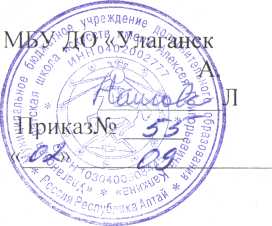 ОтделениеВходУрокПеремена УрокПеремена УрокВыходКл. рук.1 смена1 смена1 смена1 смена1 смена1 смена1 сменаОМЭРВход8:509:00-9:409:50-10:3010: 40- 11:201 Омин 10 мин 1 Омин 10 ин4.1 1:30-12:1012:15Змаева Н.А.НациональныеинструментыВход8:509:00-9:409:50-10:3010:40-11:20Юмин 10 мин 1 Омин 10 мин4.11:30- 12:10 5.12:20- 13:0013.00Темеев А.В.ВокалВход9:409:50-10:3010: 40- 11:20Юмин 10 мин 1 Омин3.11:30- 12:10 4.12:20- 13:0013.00Темеева А.М.МоделирВход1. 9:50-10:301 Омин3.11:30- 12:1012:15Дробинина О.И.ование и реставра цияодежды9:402. 10: 40- 1 1:2010 мин 1 ОминХудожесВход1. 9:00-9:401 Омин4.11:30- 12:1013.05Мамаева А.А.твенное8:502. 9:50-10:3010 мин5.12:20- 13:003. 10: 40- 11:201 Омин10 минХудожесВход1. 9:00-9:401 Омин1 1.25Конушева А.П.твенное8:502. 9:50-10:3010 мин3. 10: 40- 11:201 Омин10 минХудожесВход1. 9:00-9:401 Омин4.11:30- 12:1013.05Чулунова М.И.твенное8:502. 9:50-10:3010 мин5.12:20- 13:003. 10:40-11:20Юмин10 минНационаВход1. 9:00-9:40Юмин4.11:30- 12:1013.05Акчина Т.К.льные8:502. 9:50-10:3010 мин5.12:20 - 13:00инструме3. 10:40-11:201 Оминнты10 минХореограВход1. 9:50-10:301 Омин4.11:30- 12:1013.05Санина С.А.фия9:402. 10:40- 11:2010 мин5.12:20- 13:001 Омин10 минТеорияВход1. 10: 40- 11:20Юмин13.05Тазранов А.Р.музыки10.302.11:30- 12:1010 мин3.12:20- 13:001 Омин 10 минБаянВход1. 9:00-9:401 Омин4.11:30- 12:1013.05Кымындынов8:502. 9:50-10:3010 мин5.12:20- 13:00Ю.И.3. 10: 40- 11:20Юмин 10 минНационаВход1 Омин4.11:30- 12:1013.05Куюков И.Г.льные9:401. 9:50-10:3010 мининструме2. 10: 40- 11:201 ОминнтыНационаВход1. 9:50-10:301 Омин4.11:30- 12:1013.05Ужнеков А.М.льные9:402. 10:40-11:2010 мин5.12:20 - 13:00инструме1 ОминнтыХорВход1. 9:00-9:401 Омин4.11:30- 12:1013.05Содонокова Т.И.8:502. 9:50-10:3010 мин5.12:20- 13:00Чулунова М.С.3. 10: 40- 11:20Юмин10 минБальнаяВход1. 9:00-9:401 Омин4.11:30- 12:1012.15хореогра8:502. 9:50-10:3010 минТанзаева С.Н.фия3. 10: 40- 11:20ЮминФортепианоФортепианоВход10.2010.30-11.1011.15-11.5512.00-12.351 Омин 10 мин 1 Омин 10 мин4.12.40-13.104.12.40-13.1013.05Ужнекова Е.О.ХореограХореограВход1. 9:00-9:401 Омин1 1.25Чулунова А.Р.фия8:502. 9:50-10:3010 минЮстуков А.Н.3. 10: 40- 1 1:20ХореограХореограВход1. 9:00-9:401 Омин4.11:30- 12:104.11:30- 12:1012.15Язарова С.А.фия8:502. 9:50-10:3010 мин3. 10: 40- 1 1:201 ОминНационаНационаВход1. 9:00-9:401 Омин4.11:30- 12:104.11:30- 12:1013.05Санашкина А.Г.льные8:502. 9:50-10:3010 мин5.12:20 - 13:005.12:20 - 13:00инструмеинструме3. 10: 40- 1 1:20Юминнты10 мин2 смена2 смена2 смена2 смена2 смена2 смена2 смена2 смена2 сменаомэВходВход1. 13.00-13.401 Омин4.15.25-16.10Змаева Н.А.р12.5012.502.13.50-14.2510 мин16.153. 14.35-15.151 ОминНациВходВход1.14.00-14.401 Омин4.16.35-17.1517.20Темеев А.В.ональ13:5013:502.14.50-15.3010 мин5.17.25-18.05ные3.15.40-16.251 Омининстр10 минументыВокалВход12.501. 13.00-13.40 2.13.50-14.25 3. 14.35-15.151 Омин 10 мин Юмин4.15.25-16.1016.15Темеева А.М.МоделированиеиреставрацияодеждыВход13:501.14.00-14.402.14.50-15.303.15.40-16.25Юмин 10 мин 1 Омин16.30Дробинина О.И.ХудожественноеВход13:501.14.00-14.402.14.50-15.303.15.40-16.251 Омин 10 мин Юмин4.16.35-17.1517.20Мамаева А.А.ХудожественноеВход13:501.14.00-14.402.14.50-15.303.15.40-16.25Юмин 10 мин Юмин16.30Конушева А.П.ХудожественноеВход13:501.14.00-14.402.14.50-15.303.15.40-16.25Юмин 10 мин Юмин4.16.35-17.1517.20Чулунова М.И.НациВход1.14.00-14.40Юмин16.30Акчина Т.К.ональныеинструменты13:502.14.50-15.303.15.40-16.2510 мин 1 ОминХореВход1.14.00-14.401 Омин4.16.35-17.1517.20Санина С.А.ограф13:502.14.50-15.3010 минИЯ3.15.40-16.251 ОминТеориВход1.14.00-14.401 Омин16.30Тазранов А.Р.я13:502.14.50-15.3010 минмузы3.15.40-16.251 ОминкиБаянВход1.14.00-14.401 Омин4.16.35-17.1517.20Кымындынов Ю.И.13:502.14.50-15.3010 мин3.15.40-16.25ЮминНациВход1.14.00-14.401 Омин16.30Куюков И.Г.ональ13:502.14.50-15.3010 минные3.15.40-16.251 ОмининструментыНациВход1.14.00-14.40Юмин16.30Ужнеков А.М.ональ13:502.14.50-15.3010 минные3.15.40-16.25ЮмининструментыХорВход13:501.14.00-14.402.14.50-15.303.15.40-16.25Юмин 10 мин 1 Омин4.16.35-17.1517.20Содонокова Т.И. Чулунова М.С.БальнаяхореографияВход12.501. 13.00-13.40 2.13.50-14.25 3. 14.35-15.151 Омин 10 мин Юмин4.15.25-16.1016.15Танзаева С.Н.ФортепианоВход13:501.14.00-14.402.14.50-15.303.15.40-16.25Юмин 10 мин Юмин16.30Ужнекова Е.О.Хоре о графИЯВход12.501. 13.00-13.40 2.13.50-14.25 3. 14.35-15.151 Омин 10 мин Юмин4.15.25-16.1016.15Чулунова А.Р. Юстуков А.Н.ХореографИЯВход13:501.14.00-14.402.14.50-15.303.15.40-16.25Юмин 10 мин Юмин16.30Язарова С.А.НациональныеинструментыВход13:501.14.00-14.402.14.50-15.303.15.40-16.25Юмин 10 мин 1 Омин16.30Санашкина А.Г.